Wereldraad BeverenSecretariaat: Gravenplein 8 – 9120 Beveren T: 03 750 15 72 –– E: GROS@beveren.be
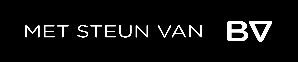 SUBSIDIEREGLEMENT WERELDRAAD BEVEREN: ALGEMENE BEPALINGENWereldraad Beveren is een gemeentelijk adviesorgaan dat aan het gemeentebestuur advies verstrekt over ontwikkelingssamenwerking en internationale solidariteit op basis van specifieke subsidiereglementen.De nieuwe algemene bepalingen van het subsidiereglement werden goedgekeurd op de Algemene Vergaderingen van de GROS van 14 juni 2017 en treden in voege vanaf 2 augustus 2017.Ze heffen de algemene bepalingen op die in voege waren vanaf de Algemene Vergadering van de GROS van 7 mei 2009. Dit reglement bevat de algemene bepalingen die gelden voor volgende subsidiereglementen: -	Subsidiereglement Wereldraad Beveren: Reglement voor lidorganisaties-	Subsidiereglement Wereldraad Beveren: Reglement voor subsidiëring van een ontwikkelingsproject-	Subsidiereglement Wereldraad Beveren: voor niet leden met betrekking tot educatieve projecten en trajecten.Wereldraad Beveren werkt elk jaar, rekening houdend met het vastgelegde maximumbedrag, een voorstel uit voor toekenning van subsidies binnen de budgetpost “Toelagen aan liefdadige instellingen” van de gemeente Beveren.Dit voorstel omvat volgende  budgetonderdelen:de gemeentelijke toelage aan 11.11.11toelagen aan lidorganisaties van Wereldraad Beverensteun aan projecten met een Beverse bandnoodhulpwerkingskosten van Wereldraad Beveren, waaronder ook de subsidiëring valt voor vorming  en educatieve activiteiten in het kader van Noord-Zuid-werking van Beverse organisaties / scholen /Beverse personen die geen lid zijn van Wereldraad Beveren.In het voorstel is de grootte van voormelde budgetonderdelen en de specifieke steun aan een project en/of aan een lidorganisatie afhankelijk van:het maximum bedrag dat aan ontwikkelingssamenwerking kan besteed worden het door 11.11.11 in de gemeente ingezamelde geldde toelage aan lidorganisaties van Wereldraad Beverenhet aantal goedgekeurde projectende subsidiereglementen van Wereldraad BeverenWereldraad Beveren doet een voorstel qua subsidies op basis van subsidiereglementen waarop de gemeenteraad de subsidievoorstellen opneemt in het budget en de toelage toekent.
Deze reglementen zijn: Subsidiereglement Wereldraad Beveren: Reglement voor lidorganisatiesSubsidiereglement Wereldraad Beveren: Regelement voor subsidiëring van een ontwikkelingsprojectSubsidiereglement Wereldraad Beveren: voor niet leden met betrekking tot educatieve projecten en trajecten.Cumulatieverbod. De totale subsidie voor fondswerving (4.3 van reglement lidorganisaties) impliceert dat er voor dezelfde projecten geen subsidies kunnen aangevraagd worden op basis van het reglement subsidiëring van een ontwikkelingssamenwerkingsproject.